Website: www.nabagramackcollege.in or www.nackconline.com  * Phone:9907464847 * Email:nackcollege@yahoo.com Nabagram Amar Chand Kundu College (Govt. aided & affiliated to the University of Kalyani)Nabagram    *    Murshidabad   *  Pin – 742184Ref. No………………..                                                         Date: 13/07/2022|| বিজ্ঞপ্তি ||           এতদ্বারা জানানো যাচ্ছে যে, আগামী 14/07/2022 তারিখ, বৃহস্পতিবার বেলা ১২ টার সময়  কলেজের Career & Placement Cell এর উদ্যোগে “Skill Development: Adding Value to Careers” বিষয়ের উপর একটি আলোচনা সভা আয়োজন করা হয়েছে | কলেজের সকল ছাত্রছাত্রীদের উক্ত আলোচনা সভায় যোগ দেওয়ার জন্য আহ্বান জানানো হচ্ছে| 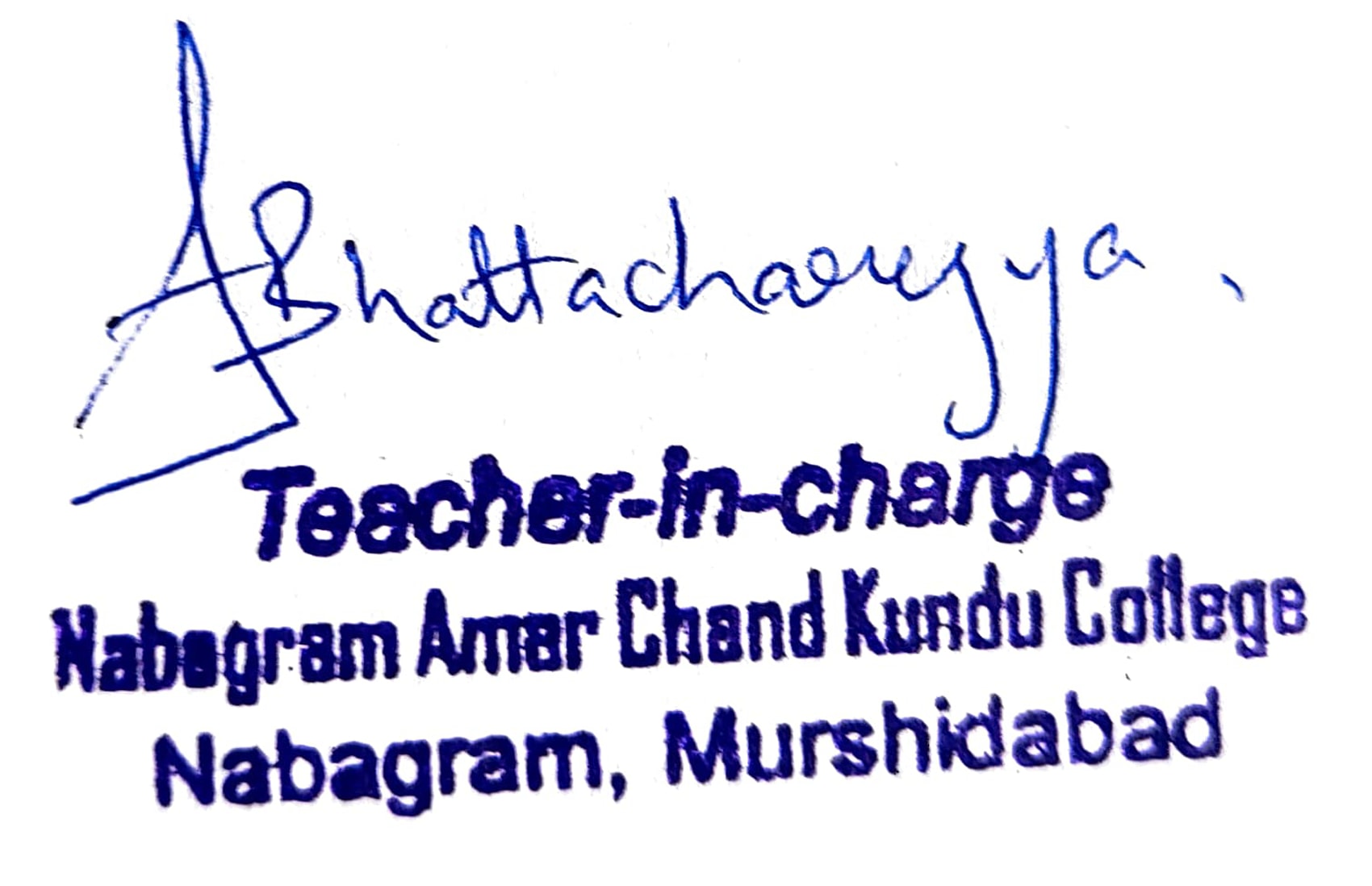 